                	 	   CDOEASD Ain     Annexe 3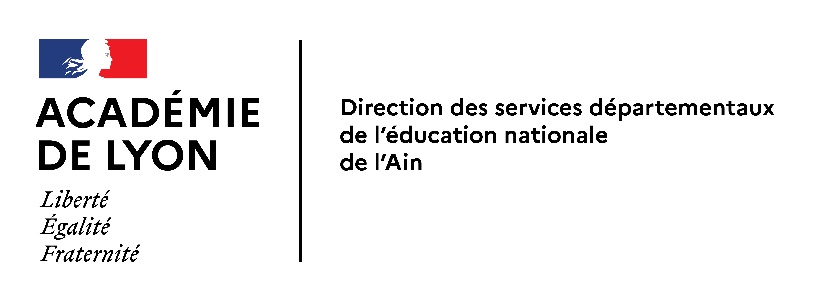 AVIS DU (ou des) RESPONSABLE(S) LEGAL (LEGAUX)Je soussigné(e) : ……………………………………………………………………….………………………………………………………..………… père			 mère		 autre : …………………………………………………………..….……….De l’enfant : ……………………………………………………………………………………                    Né le : ………………………..………Coordonnées (adresse et téléphone) au 01/09/2023 : ………………………………………………………………………………...……………………………………………………………………………………………………………………………………………………………………….Déclare avoir été informé de la demande d’orientation en SEGPA ou EREA pour l’année scolaire 2024/2025. Ma décision est la suivante : J’accepte la demande d’orientation en EGPA.J’indique, par ordre de préférence de 1 à 3,  où je souhaiterais que mon enfant soit affecté, en cas d’accord de la commission et dans la limite des places disponibles : Collège Saint-Exupéry, BELLEGARDE Collège du Bugey, BELLEY Collège Victoire Daubié, BOURG-EN-BRESSE Collège Georges Charpak, GEX Collège Léon-Marie Fournet, JASSANS Collège Vaugelas, MEXIMIEUX Collège Anne Franck, MIRIBEL Collège Ampère, OYONNAX Collège Les Côtes, PERONNAS EREA Philibert Commerson, BOURG-EN-BRESSE :    avec internat	 sans internat Collège hors du département de l’Ain : …………..…………………………………………….……………………………….…………………………………………………………………………...… Je refuse la demande d’orientation en EGPA pour le motif suivant : ………………………………………..………………………………………………………………………………………………………………………………………………………………………………………………………………………………………………………………………………………………………………………………………………………… Absence de réponse des parentsSignature du ou des responsables légaux :